Eutrophication Place the notes and diagrams in the correct sequence. Cut them out and stick them in your books: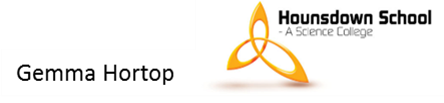 